Об утверждении Порядка проведения фейерверков с применением пиротехнических изделий IV – V классов потенциальной опасности                  в городе БарнаулеВ соответствии с Федеральным законом от 21.12.1994 №69-ФЗ                 «О пожарной безопасности», постановлением Правительства Российской Федерации от 25.04.2012 №390 «О противопожарном режиме»,                                в целях обеспечения общественного порядка, первичных мер пожарной безопасности и безопасности населения, руководствуясь Уставом городского округа – города Барнаула Алтайского края, городская Дума РЕШИЛА:1. Утвердить Порядок проведения фейерверков с применением пиротехнических изделий IV – V классов потенциальной опасности в городе Барнауле (приложение).2. Признать утратившими силу решения городской Думы                            от 23.04.2010 №297 «Об утверждении Положения о порядке организации       и проведения фейерверков и массовых зрелищных мероприятий                          с применением пиротехнических изделий в городе Барнауле»                           и от 07.11.2014 №382 «О внесении изменений в решение городской Думы                  от 23.04.2010 №297 «Об утверждении Положения о порядке организации                     и проведения фейерверков и массовых зрелищных мероприятий  
с применением пиротехнических изделий в городе Барнауле».3. Пресс-центру (Павлинова Ю.С.) опубликовать решение в газете «Вечерний Барнаул» и разместить на официальном Интернет-сайте города Барнаула.4. Контроль за исполнением решения возложить на комитет                                по законности и местному самоуправлению (Огнев И.В.).Российская Федерация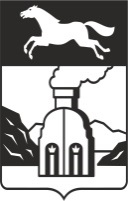 Барнаульская городская ДумаРЕШЕНИЕот	№	Председатель городской ДумыГ.А. БуевичГлава городаС.И. Дугин